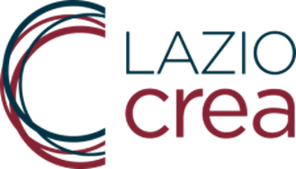 AVVISO MANIFESTAZIONE DI INTERESSE PER LAZIO TERRA CINEMA DAYS11-13 DICEMBRE 2022ALLEGATO ADOMANDA DI PARTECIPAZIONEIl/La sottoscritto/a………………………………………… nato/a……………………il………………….in qualità di legale rappresentante di _____________________ con sede in ____________________  e di esercente cinematografico del/ dei cinema___________________ con sede in ______________________________ CHIEDEl’erogazione di un contributo nella misura che sarà quantificata sulla scorta di quanto indicato all’art. 3 dell’Avviso e all’uopo, sotto la propria responsabilità, consapevole che, ai sensi dell'art. 76 del D.P.R. n. 445/2000, le dichiarazioni mendaci, la formazione di atti falsi e/o il loro uso, sono punite ai sensi del codice penale e delle leggi speciali per il/i cinema sopra indicati DICHIARA AI SENSI E PER GLI EFFETTI DEL D.P.R. n. 445/2000di aver preso visione dell’Avviso;di possedere tutti i requisiti previsti dall’Avviso; di essere iscritti al Registro Imprese competente;di avere la disponibilità giuridica, a qualsiasi titolo, di un Cinema ubicato nel territorio regionale;di essere in regola con le autorizzazioni previste dalla normativa vigente ai fini dell’esercizio cinematografico;di avere preso atto dell’informativa  sul trattamento dei dati personali annessa al bando;di impegnarsi a comunicare tempestivamente a LAZIOcrea S.p.A. ogni variazione dei dati contenuti nelle dichiarazioni fornite, sollevando LAZIOcrea S.p.A. da ogni conseguenza derivante dalla mancata notifica di dette variazioni;di non essere destinatari di provvedimenti che comportano il divieto di ricevere contributi, sussidi o altre agevolazioni da parte della Pubblica Amministrazione, incluse le sanzioni interdittive di cui all’art. 9 comma 2 lettera d) del D. Lgs. 8 giugno 2001, n. 231 e le situazioni ostative di cui all’art. 67 del D. Lgs. 6 settembre 2011, n. 159 in materia di antimafia;***che il cinema _______________ ha un: numero di schermi pari a _______________; che il cinema ____________ è un: □ monosala□ bisala□ multisala/multiplexche il prezzo normalmente applicato sui biglietti di ingresso in sala al cinema _____________ per il periodo dell’iniziativa sarebbe stato pari a € ______;di impegnarsi, ai sensi di quanto previsto all’art. 1 lettera dell’Avviso, a praticare la vendita di biglietti di ingresso in sala a prezzo ridotto pari a € 3,00 per ogni spettatore e per tutti gli spettacoli programmati nel periodo dal 11 al 13 dicembre 2022. ***□ di essere tenuto alla presentazione della certificazione di regolarità contributiva (D.U.R.C.) e che è in regola con gli obblighi previdenziali e contributivi e possiede una situazione di regolarità contributiva per quanto riguarda la correttezza nei pagamenti e negli adempimenti previdenziali, assistenziali ed assicurativi nei confronti di I.N.P.S. e I.N.A.I.L OPPURE □ di non essere tenuto alla presentazione della certificazione di regolarità contributiva (D.U.R.C.) per il seguente motivo: (indicare una sola delle situazioni per le quali è impossibilitato a produrre il D.U.R.C.)□ non svolge attività d’impresa e pertanto non può produrre il D.U.R.C.;□ svolge attività d’impresa commerciale in forma individuale senza collaboratori e/o dipendenti e pertanto, non essendo soggetto/a all’iscrizione I.N.A.I.L./I.N.P.S., non può produrre il D.U.RC;□ è non tenuto al possesso del D.U.R.C. in quanto non è tenuto a versamenti I.N.P.S. e I.N.A.I.L.;Data ____________________Firma rappresentante legale _________________________________________ ANAGRAFICADenominazione Natura giuridicaIndirizzo Sede Legale (Via/Piazza, n. Civico, Cap, Comune, Provincia)Indirizzo Sede Operativa (Via/Piazza, N. Civico, Cap, Comune, Provincia)P. IVAIndirizzo PECRappresentante legaleIndirizzo mail ordinariaRecapito TelefonicoIndirizzo mailBanca Conto CorrenteIntestatario Conto CorrenteIBAN